参会回执表周边酒店推荐注：本次会议合作住宿酒店为铂瑞酒店与铂瑞公寓，可联系会务组预定（费用自理）。其他酒店信息供参考，由参会代表自行预定。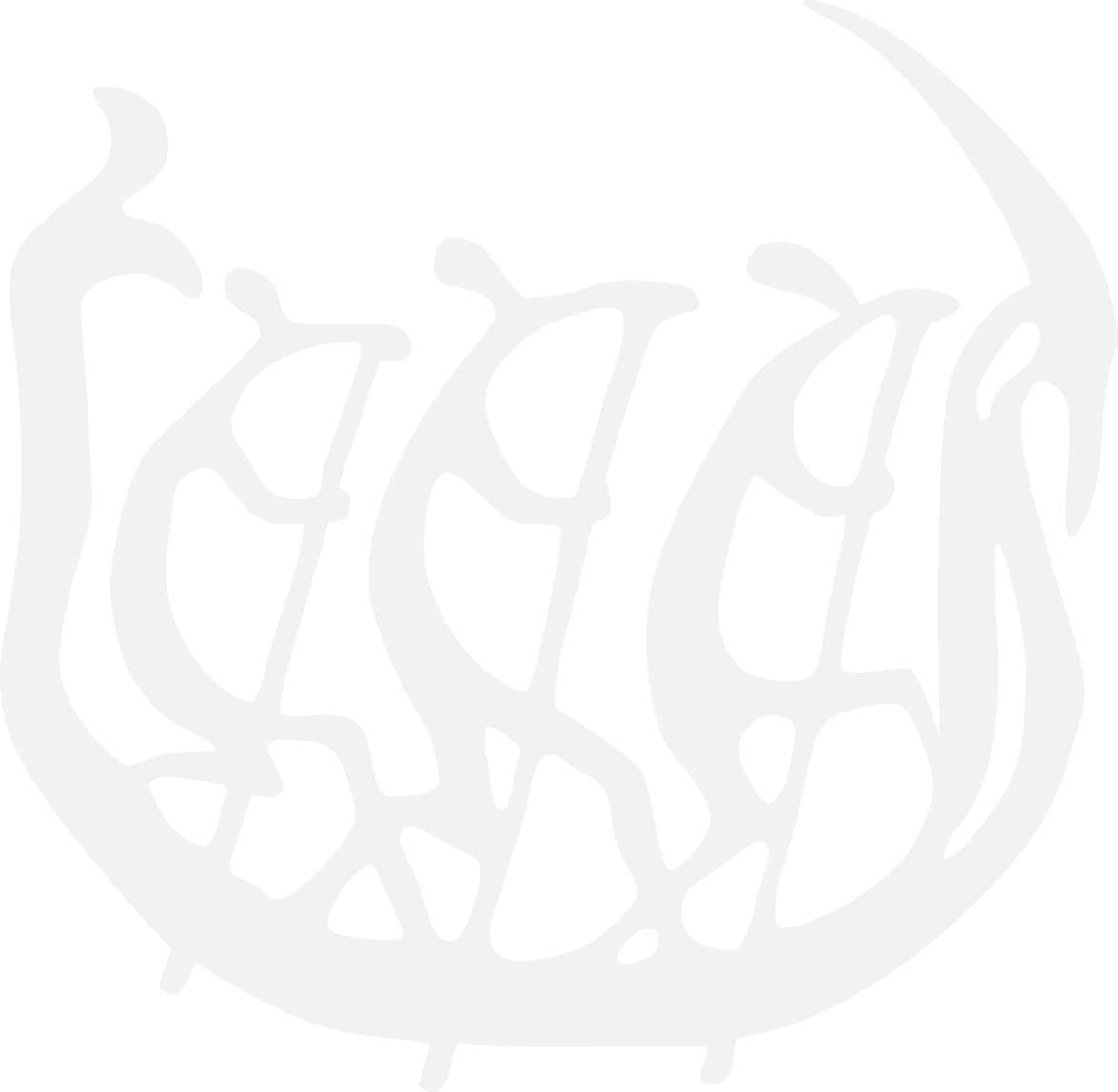 公司名称地  址参会代表姓名部门/职务手机邮箱分论坛选择(27日上午)(单选)□ 战略与市场论坛       □ 管理与技术论坛□ 生产与组织论坛       □ 教育与产业论坛□ 战略与市场论坛       □ 管理与技术论坛□ 生产与组织论坛       □ 教育与产业论坛□ 战略与市场论坛       □ 管理与技术论坛□ 生产与组织论坛       □ 教育与产业论坛缴费开票□ 银行转账     □ 现场缴费发票抬头：                    税  号：□ 银行转账     □ 现场缴费发票抬头：                    税  号：□ 银行转账     □ 现场缴费发票抬头：                    税  号：其他说明1. 本次会议合作住宿酒店为铂瑞酒店与铂瑞公寓，可联系会务组预定（费用自理）。其他酒店由参会代表自行预定；2. 请务必于2019年4月10日前将参会回执发送至邮箱：CIDC@tongji.edu.cn；3. 建议提前汇款， 以便现场领取发票；4. 会议注册费发票为增值税普通发票，开票的内容为会议费；5. 参会人数不限，如有需要可自行添加表格；6. 报名咨询：姜老师 021-6598 3025/136 2162 07541. 本次会议合作住宿酒店为铂瑞酒店与铂瑞公寓，可联系会务组预定（费用自理）。其他酒店由参会代表自行预定；2. 请务必于2019年4月10日前将参会回执发送至邮箱：CIDC@tongji.edu.cn；3. 建议提前汇款， 以便现场领取发票；4. 会议注册费发票为增值税普通发票，开票的内容为会议费；5. 参会人数不限，如有需要可自行添加表格；6. 报名咨询：姜老师 021-6598 3025/136 2162 07541. 本次会议合作住宿酒店为铂瑞酒店与铂瑞公寓，可联系会务组预定（费用自理）。其他酒店由参会代表自行预定；2. 请务必于2019年4月10日前将参会回执发送至邮箱：CIDC@tongji.edu.cn；3. 建议提前汇款， 以便现场领取发票；4. 会议注册费发票为增值税普通发票，开票的内容为会议费；5. 参会人数不限，如有需要可自行添加表格；6. 报名咨询：姜老师 021-6598 3025/136 2162 0754酒店名称价格(参考价)地址电话距会场距离虹桥绿地铂瑞酒店(会议酒店)900元/晚起青浦区诸光路1588弄100号(021)397966660虹桥绿地铂瑞公寓(协议酒店)600元/晚起青浦区诸光路1588弄188号(021)39796888＜1km洲际酒店
（国家会展中心上海店）1286元/晚起青浦区诸光路1700号(021)67001888＜1km上海虹桥凯莱逸郡酒店973元/晚起 徐泾镇沪青平公路1358号康虹花园北门(021)59768855＜2km上海虹桥国展美居酒店646元/晚起 青浦区蟠龙路666号(021)69779666＜3km汉庭酒店(国家会展中心店)550元/晚起青浦区诸光路1111号(021)69762222＜1km上海协展酒店490元/晚起青浦区徐灵路181号(021)39888366＜3km莫泰酒店(虹桥国展店)350元/晚起闵行区华翔路29号＜4km